EXAMPLES OF HANNAH DAVIES WORK:-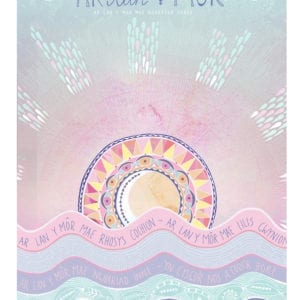 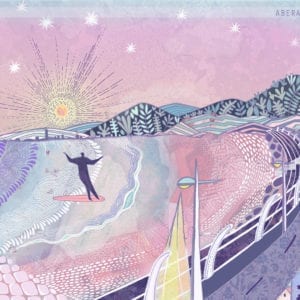 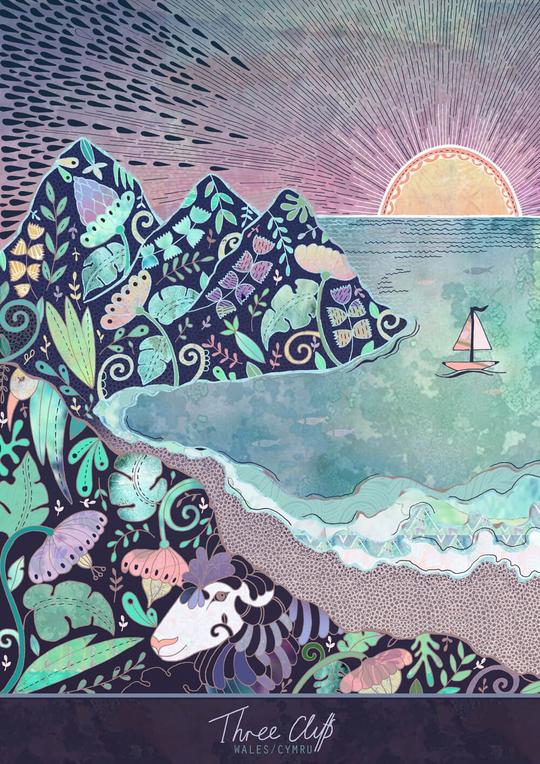 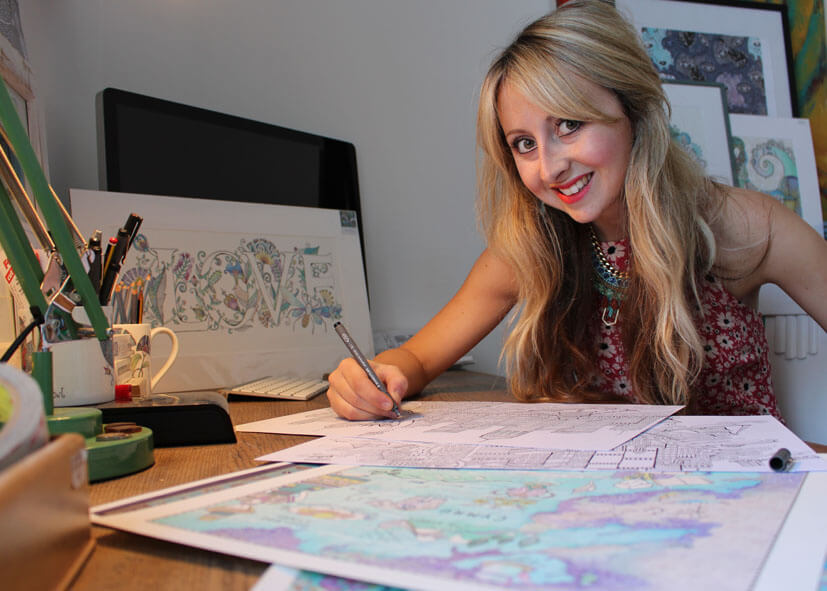 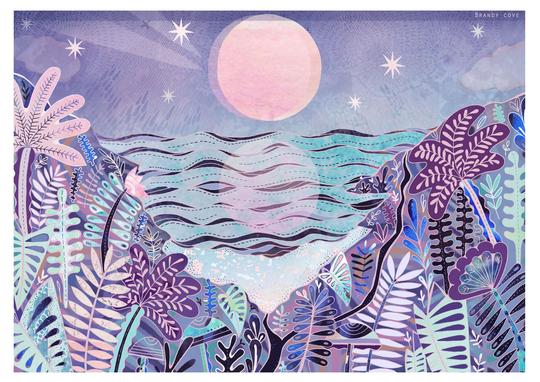 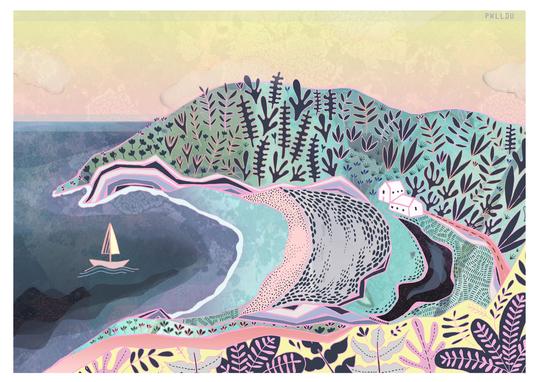 